reportAdopted by the Technical Working Party for Agricultural CropsDisclaimer:  this document does not represent UPOV policies or guidanceOpening of the session	The Technical Working Party for Agricultural Crops (TWA) held its forty-eighth session in Montevideo, Uruguay, from September 16 to 20, 2019.  The list of participants is reproduced in Annex I to this report.	The session was opened by Ms. Cheryl Turnbull (United Kingdom), Chairperson of the TWA, who welcomed the participants and thanked Uruguay for hosting the TWA session.	The TWA was welcomed by Mr. Pedro Queheille, President of the National Seed Institute (INASE) and Mr. Daniel Bayce, Executive Director of the National Seed Institute (INASE).	The TWA received a presentation by Mr. Pedro Queheille, on Plant Variety Protection in Uruguay. A copy of the presentation is provided in Annex II to this report.Adoption of the agenda	The TWA adopted the agenda as reproduced in document TWA/48/1 Rev..Short reports on developments in plant variety protection(a)	Reports on developments in plant variety protection from members and observers 	The TWA noted the information on developments in plant variety protection from members and observers provided in document TWA/48/3 Prov.  The TWA noted that reports submitted to the Office of the Union before August 30, 2019, were included in document TWA/48/3 Prov. and reports submitted until September 20, 2019, would be included in the final version of document TWA/48/3.(b)	Reports on developments within UPOV 	The TWA received a presentation from the Office of the Union on latest developments within UPOV, a copy of which is provided in document TWA/48/2. TGP documents 	The TWA considered document TWP/3/1 Rev. and TWA/48/4.Matters for adoption by the Council in 2019	The TWA noted the revisions previously agreed by the TC to documents TGP/7, TGP/8, TGP/10, TGP/14 and TGP/15 that would be proposed for adoption by the Council at its fifty-third ordinary session, to be held in Geneva on November 1, 2019, subject to approval by the CAJ, at its seventy-sixth session, to be held in Geneva on October 30, 2019.Possible future revisions of TGP documentsTGP/7: Development of Test GuidelinesCharacteristics which only apply to certain varieties 	The TWA considered document TWP/3/9.	The TWA considered the request to provide suitable examples of a quantitative and of a pseudo-qualitative characteristic to demonstrate how the proposed approach might be used in a way that would not present risks for decisions on distinctness.	The TWA agreed with the TWO that when a structure was “absent or very weak” on a plant part, the observation of further characteristics on that structure could be difficult or impractical.  The TWA agreed that the following example provided by the TWO was suitable to demonstrate how the proposed approach could be used in a way that would not present risks for decisions on distinctness:(QN) “Presence of hairs: absent or very weak.”(PQ) “Hair: color”	The TWA noted that the following example provided by the TWF contained a qualitative characteristic and agreed that might not be a suitable example to demonstrate how the proposed approach might be used without further information about the characteristic:Characteristic 17 (QN): “Leaf: predominant type: entire (1); three-lobed (2); five-lobed (3)Characteristic 18: “Only varieties with predominant leaf type: entire: Leaf: shape…”	The TWA considered the request to provide suitable examples of unsuitable cases to demonstrate the risks for decisions on distinctness of excluding varieties from observation on the basis of a preceding quantitative or pseudo-qualitative characteristic.  	The TWA agreed that the risk for distinctness due to the proposed approach was low because a variety would not be considered distinct from another on the basis of missing information about a characteristic and the varieties would have to be grown for side-by-side comparison.	The TWA agreed that the proposed approach could increase the difficulty to exclude varieties for comparison and increase the size of growing trials however that is unlikely to have a significant effect.	The TWA agreed that the risk of two examiners making different decisions was present but the probability of the proposed approach impacting the final distinctness decision was low.TGP/8: Trial Design and Techniques Used in the Examination of Distinctness, Uniformity and StabilityThe Combined-Over-Years Uniformity Criterion (COYU)	The TWA noted the invitation by the United Kingdom for interested experts to get in contact for testing the new software containing the improved method of calculation of COYU.	The TWA noted the invitation by the TWC for the expert from the United Kingdom to draft a replacement section for document TGP/8 on the method of calculation of COYU.Data Processing for the Assessment of Distinctness and for Producing Variety Descriptions	The TWA considered documents TWP/3/10 and TWA/48/7.	The TWA considered the summary of different approaches used by members of the Union to convert observations into notes for producing variety descriptions of measured characteristics, as set out in document TWP/3/10, Annex II.	The TWA noted the request by the TC for the experts from France, Germany, Japan and the United Kingdom to provide information on the circumstances in which their methods would be suitable, including the method of propagation of the variety and other factors that had been used in deciding to use the method and noted the additional information provided by Japan and the United Kingdom, as reproduced in document TWA/48/7.	The TWA noted that software packages incorporating some of the methods presented in document TWP/3/10 were available for PVP offices through the UPOV members providing the information on their methods.  	The TWA agreed that a flow chart or decision-tree could facilitate selection of a method to be used for converting observations into notes.  The TWA agreed to propose the TWC experts from France, Germany, Japan and the United Kingdom to consider producing a flow chart with the following elements as starting point:Propagation type: self-pollinated; cross-pollinatedType of test to be performedIs a set of example varieties available to demonstrate the range of expression (e.g. notes 3; 5; 7)?Does the reference collection contain varieties to demonstrate the full range of expression of the characteristic (e.g. notes 1 to 9)?	The TWA noted that the Republic of Korea was developing a new method to convert observations into notes.TGP/14: Glossary of Terms Used in UPOV DocumentsColor names for the RHS Colour Chart 	The TWA considered document TWP/3/11.	The TWA agreed that color charts were not commonly used in Test Guidelines for agricultural crops. It noted the development of proposals for the revision of the list of UPOV Color Groups in document TGP/14 “Glossary of Terms used in UPOV Documents” on the basis of the color groups set out in document TWP/3/11, Annex I, and revision of document TGP/14, Section 2, Subsection 3: “Color”, and Subsection 3: Annex: “Color names for the RHS Colour Chart”, to reflect the introduction of the revised list of UPOV Color Groups.  TGP/15: Guidance on the Use of Biochemical and Molecular Markers in the Examination of Distinctness, Uniformity and Stability (DUS) New example: Characteristic-specific marker with incomplete information on state of expression 	The TWA considered document TWP/3/12.	The TWA noted that the TC had agreed that document TGP/15 should be amended to clarify that it was the responsibility of the authority to decide on the reliability of the link between the gene and the expression of the characteristic.	The TWA noted that the TC had agreed to include an explanation in document TGP/15 that it would be the responsibility of the respective TWP and the TC to assess whether the reliability of the link between the gene and the expression of the characteristic was satisfied in order to include a method in the Test Guidelines.	The TWA noted that the TC had agreed that a new example should be added to document TGP/15 to illustrate a situation where the characteristic-specific marker does not provide complete information on the state of expression of a characteristic.	The TWA considered the proposal for a new example be added to document TGP/15 to illustrate a situation where the characteristic-specific marker does not provide complete information on the state of expression of a characteristic, as set out in the Annex to document TWP/3/12.	The TWA agreed that it should be clarified whether the sources of resistance to ToMV Strain 0 were genes Tm1/tm1 and Tm2/Tm22/tm2 or whether there were other known sources of resistance.	The TWA agreed that it should be clarified whether different markers were linked to the alleles Tm2 and Tm22.  In case both alleles were linked to the same marker, the two columns for the resistant alleles should be combined in Table 1 “Schematic overview of resistance to Tomato mosaic virus and resistance alleles.”	The TWA agreed that the guidance should clarify that, according to the procedure, varieties claimed as susceptible would also be included in the bioassay.New proposals for revisions of TGP documentsTGP/7: Development of Test GuidelinesProcedure for partial revision of UPOV Test Guidelines	The TWA noted that the TC had considered a proposal to revise the procedure for partial revisions of Test Guidelines.	The TWA noted that the TWF had been invited to clarify under which circumstances changes would need to be implemented to UPOV Test Guidelines at short notice.Proprietary method of assessment for male sterility	The TWA noted that the TC, at its fifty-fourth session, had agreed that members should propose any alternative methods or markers for DNA marker tests in Test Guidelines.Suitability of characteristics in previous versions of Test Guidelines	The TWA noted that the TC, at its fifty-fourth session, had recalled that it was the responsibility of the TWPs to assess whether characteristics met the requirements for a characteristic, as set out in document TGP/7, including those characteristics in previously adopted Test Guidelines.Presentation of full scale of notes for quantitative characteristics in Test Guidelines	The TWA considered the proposal for the revision of document TGP/7 to have all states of expression for quantitative characteristics presented in Test Guidelines and agreed that it would not be possible to reach a conclusion on the matter at this stage. 	The TWA noted that presenting all states of expression in Test Guidelines could be useful for less experienced DUS examiners and other users of Test Guidelines, such as breeders.  The TWA also noted that presenting all states of expression was important for online application systems, including national online application systems and UPOV PRISMA.  	The TWA noted the standard explanation in Test Guidelines that in the case of quantitative characteristics with 5 or more states, an abbreviated scale may be used, although other states of expression exist to describe varieties and should be used as appropriate.  The TWA noted that presenting all states of expression could increase the length of the Test Guidelines and render the document less practical to be used on the field by experienced examiners.TGP/12: Guidance on Certain Physiological CharacteristicsExplanations on disease resistance characteristics	The TWA noted that the TC, at its fifty-fourth session, had agreed to await the TWV discussion on disease resistance characteristics in DUS examination before considering whether to develop further guidance.Program for the development of TGP documents	The TWA noted the program for the development of TGP documents, as set out in document TWP/3/1 Rev., Annex VI.Guidance for drafters of Test Guidelines	The TWA considered document TWP/3/8.	The TWA noted the issues on the web-based TG template addressed during 2018, as set out in document TWP/3/8, paragraph 11.	The TWA noted the issues currently being addressed on the web-based TG template, as set out in document TWP/3/8, paragraph 12.	The TWA noted that the Office of the Union would issue a circular to identify requirements of UPOV members for the development of individual authorities’ test guidelines using the web-based TG template.	The TWA received a demonstration by the Office of the Union and noted that training on the web-based TG template would be provided to all TWPs, at their sessions in 2019.Molecular Techniques	The TWA considered document TWP/3/7.Developments at the seventeenth session of the Working Group on Biochemical and Molecular Techniques, and DNA-Profiling in Particular	The TWA noted the report on developments in the TWPs and BMT, as set out in document TWP/3/7, paragraphs 7 to 72.	The TWA noted the draft agenda for the BMT at its eighteenth session, as set out in document TWP/3/7, paragraph 73.Developments at the fifty-fourth session of the Technical CommitteeReview of document UPOV/INF/17 “Guidelines for DNA-Profiling: Molecular Marker Selection and Database Construction (‘BMT Guidelines’)	The TWA noted that the European Union, France and the Netherlands would be invited to prepare a new draft of document UPOV/INF/17 for consideration at the eighteenth session of the BMT, as set out in document TWP/3/7, paragraph 75.Cooperation between international organizations	The TWA noted that the TC had agreed that UPOV and OECD should make progress on the matters previously agreed by the TC, namely:(a)	to develop a joint document explaining the principal features of the systems of the OECD, UPOV and ISTA; (b)	to develop an inventory on the use of molecular marker techniques, by crop, with a view to developing a joint OECD/UPOV/ISTA document containing that information, in a similar format to UPOV document UPOV/INF/16 “Exchangeable Software”; and (c)	the proposal for the BMT to develop lists of possible joint initiatives with OECD and ISTA in relation to molecular techniques for consideration by the TC.	The TWA noted that ISTA would be invited to join the above initiatives, when in a position to do so.	The TWA noted that the Office of the Union would prepare a draft of a joint document explaining the principal features of the systems of the OECD, UPOV and ISTA, for consideration by the BMT, at its eighteenth session, on the basis of relevant texts from the World Seed Partnership and the frequently asked question on the use of molecular techniques in the examination of DUS, as set out in document TWP/3/7, paragraph 79.	The TWA considered the following elements for the inventory on the use of molecular marker techniques, by crop:	The TWA endorsed the elements for the inventory and agreed that the meaning of the term “validation” should be clarified in the last question.  The TWA agreed that the question could lead to confusion and should be considered for exclusion from the survey.	The TWA agreed that the question “In the last 2 years, how many times did the Authority use the molecular marker techniques?” should be clarified to explain whether the value provided referred to routine or exceptional use of the technique (e.g. screening of variety collections).	The TWA agreed to propose an additional question on whether respondents had constituted databases with information obtained from the molecular markers used.  	The TWA agreed that the survey should be coordinated with OECD to avoid duplication of work, in particular when the same respondents would also receive the survey from UPOV.	The TWA noted that, on the basis of the comments received from the TWPs and BMT, proposed elements for the inventory on the use of molecular marker techniques, would be presented for consideration by the TC at its fifty-fifth session, as set out in document TWP/3/7, paragraph 82.	The TWA noted that, subject to agreement by the TC at its fifty-fifth session, a circular would be issued to request the member of the Union to complete the survey as a basis to develop the inventory on the use of molecular marker techniques, by crop, after coordination with the OECD Seed Schemes Bureau, as set out in document TWP/3/7, paragraph 83.	The TWA noted that the BMT, at its eighteenth session, would be invited to develop lists of possible joint initiatives with OECD and ISTA in relation to molecular techniques for consideration by the TC at its fifty-fifth session, as set out in document TWP/3/7, paragraph 84.Revision of document TGP/15 “Guidance on the Use of Biochemical and Molecular Markers in the Examination of Distinctness, Uniformity and Stability (DUS)”Revision of the model “Combining phenotypic and molecular distances in the management of variety collections”	The TWA noted that the Model “Combining Phenotypic and Molecular Distances in the Management of Variety Collections” of document TGP/15, Section 2.2, would be revised at a later stage once an additional threshold level has been implemented in France, as set out in document TWP/3/7, paragraph 87.Proposal for inclusion of a new model “genetic selection of similar varieties for the first growing cycle”	The TWA noted that the TC had agreed with the inclusion of a new model “Genetic selection of similar varieties for the first growing cycle: example French Bean” in document TGP/15, as presented in document TWP/3/7, Annex II	The TWA noted that a draft of document TGP/15/2 “Guidance on the Use of Biochemical and Molecular Markers in the Examination of Distinctness, Uniformity and Stability (DUS)” incorporating the new model would be presented to the seventy-sixth session of the CAJ, to be held on October 30, 2019, and if agreed by the CAJ, a draft of document TGP/15/2 would be presented for adoption by the Council at its fifty-third ordinary session, to be held on November 1, 2019, on that basis.Report of work on molecular techniques in relation to DUS examination	The TWA noted that the text from document UPOV/INF/18/1 will be introduced in document TGP/15 to clarify that it was the responsibility of the authority to decide on the reliability of the link between the gene and the expression of the characteristic, as set out in document TWP/3/7, paragraph 93.	The TWA noted that document TGP/15 will include an explanation that it is the responsibility of the respective TWP and the TC to assess whether the reliability of the link between the gene and the expression of the characteristic is satisfied in order to include a method in the Test Guidelines, as set out in document TWP/3/7, paragraph 94.	The TWA noted that matters concerning characteristic-specific markers with incomplete information on state of expression are considered in document TWP/3/12.Session to facilitate cooperation in relation to the use of molecular techniques	The TWA noted the results of the coordination session at the seventeenth session of the BMT, as set out in document TWP/3/7, paragraphs 62 to 71. 	The TWA noted that all TWPs would be invited to form discussion groups for the main crops at each TWP to allow participants to exchange information on their work on biochemical and molecular techniques and explore areas for cooperation, in order to build on the BMT outcomes and feed into the future work of the BMT, as set out in document TWP/3/7, paragraph 97.	The following information was provided by TWA participants:  Summary of crop and authorities currently using (or under development) molecular techniques in the agricultural sectorSummary of current use of molecular techniques in the agricultural sectorSummary of possible areas of cooperation for the use of molecular techniques in the agricultural sectorFuture program	The TWA noted that the TC had agreed the items for discussion on Wednesday, October 16, 2019, to facilitate discussion and cooperation between the TWC and BMT, as set out in document TWP/3/7, paragraph 101.Presentations on the use of molecular techniques in DUS examination	The TWA received the following presentations:“The use of biomolecular techniques in DUS testing for PVP in the European Union” by an expert from the European Union.  A copy of the presentation is provided in the Annex to document TWA/48/5.“Variety testing in Italian protocols – microsatellite fingerprinting”, by an expert from Italy. A copy of the presentation is provided in the Annex to document TWA/48/8.Cooperation in examination 	The TWA considered document TWP/3/14.	The TWA noted the results of the survey of the current situation of members of the Union with regard to cooperation in examination, as set out in the Annex to document TWP/3/14.	The TWA noted that the UPOV Office would invite the Council representatives to identify contact the persons for international cooperation in DUS examination and that the information received would be made available on the UPOV website.	The TWA noted that the topic of international cooperation in DUS examination would be presented as an introduction to the agenda item “Cooperation in examination” during the normal program for the TWPs to explain the existing possibilities for cooperation between UPOV members.	The TWA formed discussion groups to discuss the technical concerns that prevent cooperation in DUS examination and how to overcome the technical concerns raised.	The TWA noted the following technical concerns raised by participants in the discussion groups:Regional specificity of agricultural crop varieties would not require expanding cooperationGenotype by environment interaction could require additional trials to generate local variety descriptions (regional adaptation of varieties)Lack of varieties in variety collection (varieties of local importance)Lack of information on similar varieties included in trial or compared against candidate (information not available on examination report)Lack of more detailed information on location and environment of testingImpossibility to observe some characteristics due to environmental conditions leading to incomplete descriptions Lack of experience on testing of a particular cropDifferent methods of testing (e.g. use of TGs used other than UPOV TGs, organization of trials, analysis criteria)Lack of harmonized TGs for minor cropsLack of availability of DUS test reports in required languagesLack of response from examination offices contacted for cooperationDifferences in criteria for granting variety denominationDifficulty to transfer material for testing (phytosanitary issues)Lack of UPOV members in certain regions (sub-regional cooperation)Legal restrictions to cooperate, such as priority partners Difficulty to organize receiving payments from foreign applicantsLack of capacity to invoice the sale of test reportsDifficulty by some companies or UPOV members to pay DUS testing fees	The TWA noted the following proposals from the participants in the discussion groups on how to overcome the technical concerns raised:Centralized testing of varieties for crops with larger regional adaptationRegional collaboration among PVP offices, such as conferences to strengthen technical contacts and training for calibration and harmonizationInform the composition of variety collectionsEstablishment of quality assurance systems Frequent update of example varieties in UPOV TGs or creating regional sets of example varietiesHarmonization of molecular markers and development of global databasesIncrease capacity of UPOV PRISMA to translate applications and other data to be exchangedProvide a platform to request DUS test reports (mediating service, including translation)Supporting small companies to purchase test reportsDifferences in notes for the assessment of distinctness	The TWA considered document TWP/3/13. 	The TWA noted existing guidance in the General Introduction and documents TGP/8, TGP/9 and TGP/14 on differences in notes for the assessment of distinctness.	The TWA considered the clarification provided in document TWP/3/13 on how the approach for QN characteristics could be applicable for certain states of expression in some PQ characteristics.  	The TWA noted that the GAIA method was a pre-selection tool and was not used to compare data in the growing trial and agreed that explanations for certain shape and color characteristics could be provided in the form of a matrix indicating which state of expression could be considered as distinct from one another.Information and databases(a)	UPOV information databases 	The TWA considered documents TWP/3/4 and TWP/3/4 Add..UPOV Code SystemUPOV code developments	The TWA noted that 242 new UPOV codes were created in 2018 and a total of 8,844 UPOV codes are included in the GENIE database, as set out in document TWP/3/4, paragraph 9.UPOV code amendments considered by the TC at its fifty-fourth session	The TWA noted that the TC, at its fifty-fourth session, had agreed not to delete the UPOV Codes for sweet corn and popcorn and for certain subspecies of Brassica oleracea, therefore creating exceptions to the “Guide to the UPOV Code System”, as set out in document TWP/3/4, paragraphs 15 and 32.	The TWA noted that amendments to the “Guide to the UPOV Code System” would be considered by the TC, at its fifty-fifth session, to be held in Geneva on October 28 and 29, 2019, as set out in document TWP/3/4, paragraph 16.	The TWA noted that the TC had agreed to amend the UPOV codes for subspecies in the Mucuna, Epichloe and Neotyphodium genera and to correct the UPOV codes for Sesbania sesban.	The TWA noted that the Office of the Union had issued Circular E-18/208 to the designated persons of the members of the Union in the TC, the CAJ, TWPs and contributors to PLUTO, announcing the amendments to UPOV codes and requesting contributors to PLUTO to use the amended UPOV codes from February 22, 2019, as set out in document TWP/3/4, paragraph 21.	The TWA noted that the TC agreed not to delete the UPOV Codes for Brassica oleracea, therefore creating an exception to the “Guide to the UPOV Code System”, as set out in document TWP/3/4, paragraph 32.	The TWA noted that amendments to the “Guide to the UPOV Code System” would be considered by the TC, at its fifty-fifth session, to be held in Geneva on October 28 and 29, 2019, as set out in document TWP/3/4, paragraph 33.Proposed amendments for consideration by the TWPs in 2019	The TWA considered document TWP/3/4 Add. and the proposal to amend the UPOV code NEOTY_LOL, in accordance with the reclassification of Neotyphodium lolii to Epichloe festucae.  The TWA agreed with the proposal to delete UPOV code NEOTY_LOL and create EPICH_FES.  The TWA noted that Neotyphodium lolii would be covered as a synonym of Epichloe festucae, under UPOV code EPICH_FES.TWP checking	The TWA noted the invitation to check the amendments to UPOV codes, the new UPOV codes or new information added for existing UPOV codes, and the UPOV codes used in the PLUTO database for the first time, which are provided in document TWP/3/4, Annex II, by December 31, 2019.	The TWA noted the invitation to submit comments on Annex II, part A “UPOV codes amendments to be checked”, part B “New UPOV codes or new information”, and part C “Crop type(s) of UPOV codes used in the PLUTO database for the first time” to the Office of the Union by December 31, 2019.PLUTO databaseProgram for improvements to the PLUTO database 	The TWA noted the summary of contributions to the PLUTO database from 2015 to 2018 and the current situation of members of the Union on data contribution, as presented in document TWP/3/4, Annex I.Content of the PLUTO database	The TWA noted developments concerning possible expansion of the content of the PLUTO database, as set out in document TWP/3/4, paragraph 87.	The TWA noted that the proposals by the WG-DEN at its fifth session concerning possible expansion of the content of the PLUTO database would be considered by the CAJ, at its seventy-sixth session, to be held in Geneva on October 30, 2019, as set out in document TWP/3/4, paragraph 89.(b)	Variety description databases	The TWA considered document TWP/3/2.	The TWA noted that the TC, at its fifty-fourth session, had agreed with the TWF that the initial step before building any database should be to agree on the information to be shared and the format to exchange and store the information.	The TWA noted that the TC, at its fifty-fourth session, had agreed with the proposal by the BMT that, as a first step, discussions on databases should address the issues of how to overcome ownership matters, confidentiality, access to data and material, authorization for work to be performed and availability of results and information to partners.(c)	Exchange and use of software and equipment 	The TWA considered document TWP/3/5.Document UPOV/INF/16 “Exchangeable Software”	The TWA noted that the Council, at its fifty-second ordinary session, held in Geneva, on November 2, 2018, had adopted document UPOV/INF/16/8 “Exchangeable Software.”	The TWA noted that the Office of the Union would issue a circular, inviting the designated persons of the members of the Union in the TC to provide or update information regarding the use of the software included in document UPOV/INF/16.	The TWA noted that the Office of the Union would make the information in documents UPOV/INF/16 and UPOV/INF/22 available in a searchable format on the UPOV website on the basis of the approach to be demonstrated at the fifty-fifth session of the TC in 2019.Document UPOV/INF/22 “Software and equipment used by members of the Union”	The TWA noted that the Council, at its fifty-second ordinary session, held in Geneva, on November 2, 2018, had adopted document UPOV/INF/22/5 “Software and equipment used by members of the Union”.	The TWA noted that the Office of the Union would issue a circular, inviting the designated persons of the members of the Union in the TC to provide or update information for document UPOV/INF/22.(d)	UPOV PRISMA 	The TWA considered document TWP/3/3 and noted the developments concerning UPOV PRISMA.Variety denominations	The TWA considered document TWP/3/6.Possible revision of document UPOV/INF/12 “Explanatory Notes on Variety Denominations under the UPOV Convention”	The TWA noted developments concerning a possible revision of document UPOV/INF/12 “Explanatory Notes on Variety Denominations under the UPOV Convention”, as set out in document TWP/3/6, paragraphs 6 to 8.	The TWA noted that the CAJ, at its seventy-fifth session, had agreed to request the TC to consider proposals received by the WG-DEN to revise the list of classes in document UPOV/INF/12/5, as set out in document TWP/3/6, paragraph 9:	The TWA considered the proposal to revise the list of class 203 in document UPOV/INF/12/5, as set out in document TWP/3/6, paragraph 9, in anticipation of consideration of this matter by the Technical Committee. The TWA agreed that the genus Epichloe (formerly Neotyphodium) be added to Class 203 (Agrostis, Dactylis, Festuca, Festulolium, Lolium, Phalaris, Phleum and Poa).Revision of the ninth edition of the ICNCP	The TWA noted that the CAJ had agreed that the Office of the Union contribute to the revision of the ninth edition of the ICNCP on the basis of document UPOV/INF/12/5 and the work of the WG DEN, as set out in document TWP/3/6, paragraph 14.Possible development of a UPOV similarity search tool for variety denomination purposes	The TWA noted that the WG-DEN, at its fifth meeting, had agreed that the Office of the Union should restart its work to explore possibilities to improve the UPOV Denomination Similarity Search Tool in conjunction with the Community Plant Variety Office of the European Union (CPVO).Expansion of the content of the PLUTO database	The TWA noted developments concerning possible expansion of the content of the PLUTO database, as set out in document TWP/3/4, paragraph 87. 	The TWA noted that the proposals by the WG-DEN at its fifth session concerning possible expansion of the content of the PLUTO database would be considered by the CAJ, at its seventy-sixth session, to be held in Geneva on October 30, 2019, as set out in document TWP/3/4, paragraph 89.Non-acceptable terms	The TWA noted that the WG-DEN, at its fifth meeting, had agreed to propose not to pursue further the matter in relation to the item “Non-acceptable terms”.Date and program of the next meeting	The TWA noted that the WG-DEN, at its sixth meeting, to be held in Geneva, in the evening of October 29, 2019, had agreed to discuss the revision of document UPOV/INF/12/5 “Explanatory Notes on Variety Denominations under the UPOV Convention.Experiences with new types and species 	The TWA considered document TWA/48/6 and received a presentation on “Experiences with new types and species of agricultural crops in the Czech Republic”.  A copy of the presentation is provided in the Annex to document TWA/48/6.	The TWA agreed that the information provided by the Czech Republic on how deal with new types and species was a useful guide for new and experienced members. The TWA noted the experience of the Czech Republic with different modalities of cooperation in DUS examination, such as the takeover of test reports, commissioning examination by another authority and cooperation with breeders, in addition to performing the examination directly.  	The TWA received an oral report by an expert from Argentina about applications for the following crops filed for the first time in Argentina:Brassica rapa L. subsp. rapa Ononis natrix L. Plantago lanceolata L.Discussion on draft Test GuidelinesGinseng (Panax ginseng C.A. Mey.) (Revision)	The subgroup discussed document TG/224/2(proj.3), presented by Mr. Kwanghong Lee (Republic of Korea) on behalf of Mr. Wonsig Lee (Republic of Korea), and agreed the following:*Red Clover (Trifolium pratense L.)	The subgroup discussed document TG/5/8(proj.4), presented by Ms. Beate Rücker (Germany) on behalf of Mr. Donovan Sonnenberg (South Africa), and agreed the following: Rice (Oryza sativa L.) (Revision)	The subgroup discussed document TG/16/9(proj.3), presented by Mr. Kohei Imamura (Japan), and agreed the following: Rye (Secale cereale L.) (Revision)	The subgroup discussed document TG/58/7(proj.1), presented by Ms. Beate Rücker (Germany), and agreed the following: Soya Bean (Glycine max (L.) Merrill) (Revision)	The subgroup discussed document TG/80/7(proj.5), presented by Mr. Alberto Ballesteros (Argentina), and agreed the following: Tea (Camellia sinensis (L.) Kuntze) (Revision)	The subgroup discussed document TG/238/2(proj.2), presented by Mr. Simeon Kibet (Kenya), and agreed the following: Timothy (Phleum pratense L.) (Revision)	The subgroup discussed document TG/34/7(proj.1), presented by Mr. Lubomir Basta (Slovakia), and agreed the following: Triticale (x Triticosecale Witt.) (Revision)	The subgroup discussed document TG/121/4(proj.2), presented by Mr. Tanvir Hossain (Australia), and agreed the following: Recommendations on draft Test Guidelines(a)	Test Guidelines to be put forward for adoption by the Technical Committee	The TWA agreed that the following draft Test Guidelines should be submitted to the TC for adoption on the basis of the following documents and the comments in this report: (b)	Test Guidelines to be discussed at the forty-ninth session	The TWA agreed to discuss the following draft Test Guidelines at its forty-ninth session:	The leading experts, interested experts and timetables for the development of the Test Guidelines are set out in Annex III to this report.(c) 	Possible Test Guidelines to be discussed in 2021	A list of Test Guidelines the TWA agreed to possibly discuss at its session in 2021 is presented in Annex III to this report.(d)	Participation in discussions of Test Guidelines from other TWPs	The TWA agreed to propose that the following experts be added as interested experts to the following draft Test Guidelines being discussed by the Technical Working Party for Vegetables (TWV), subject to the deadlines agreed in document TWV/50/32 “Report”, Annex IV:
Date and place of the next session 	At the invitation of Canada, the TWA agreed to hold its forty-ninth session in Saskatoon, Canada, from June 22 to 26, 2020.Chairperson	The TWA agreed to propose to the TC that it recommend to the Council to elect Ms. Renée Cloutier (Canada), as the next chairperson of the TWA.Future program	The TWA proposed to discuss the following items at its next session:Opening of the SessionAdoption of the agendaShort reports on developments in plant variety protection (a)	Reports from members and observers (written reports to be prepared by members and observers)(b)	Report on developments within UPOV (oral report by the Office of the Union)Molecular Techniques (document to be prepared by the Office of the Union)Developments in UPOV (document to be prepared by the Office of the Union)Presentation on the use of molecular techniques in DUS examination (presentations invited from members of the Union)TGP documents (documents to be prepared by the Office of the Union)Variety denominations (document to be prepared by the Office of the Union)Information and databases(a)	UPOV information databases (documents to be prepared by the Office of the Union)(b)	Variety description databases (documents to be prepared by the Office of the Union)(c)	Exchange and use of software and equipment (document to be prepared by the Office of the Union)(d)	UPOV PRISMA (documents to be prepared by the Office of the Union)Experiences with new types and species (oral reports invited)Guidance for drafters of Test Guidelines Discussion on draft Test Guidelines (Subgroups)Recommendations on draft Test GuidelinesNew technology used in DUS examination (documents to be prepared by Argentina, Denmark and documents invited)Examining hybrid varieties (document to be prepared by United Kingdom and documents invited)Date and place of the next sessionFuture programAdoption of the Report on the session (if time permits)Closing of the session	The TWA noted that discussion groups were formed to discuss “Cooperation in DUS examination” and “Molecular techniques in DUS examination” at its forty-eight session.  The TWA agreed that discussion groups provided a useful opportunity for the exchange of experiences among participants and agreed to propose that discussion groups be formed to discuss “New technology used in DUS examination” at its forty-ninth session.	The TWA adopted this report at the end of the session.[Annex I follows]LIST OF PARTICIPANTS [Annex II follows][Annex II is available in the pdf version of this report][Annex III follows]DRAFT TEST GUIDELINES TO BE SUBMITTED 
TO THE TECHNICAL COMMITTEE IN 2020All requested information to be submitted to the Office of the Union 
before November 4, 2019DRAFT TEST GUIDELINES TO BE DISCUSSED AT TWA/49(* indicates possible final draft Test Guidelines)Guideline date for Subgroup draft to be circulated by Leading Expert:  March 13, 2020Guideline date for comments to Leading Expert by Subgroup:  April 10, 2020New draft to be submitted to the Office of the Unionbefore May 8, 2020DRAFT TEST GUIDELINES TO POSSIBLY BE DISCUSSED IN 2021[End of Annex III and of document]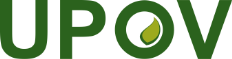 EInternational Union for the Protection of New Varieties of PlantsTechnical Working Party for Agricultural CropsForty-Eighth Session
Montevideo, Uruguay, September 16 to 20, 2019TWA/48/9Original:  EnglishDate:  September 20, 2019Country or Intergovernmental Organization using molecular marker techniqueSource [the name of the Authority] and Contact details [email address]Type of molecular marker techniqueCrop (s) for which the molecular marker technique is used[botanical name(s) and UPOV code(s) to be provided]Purpose of the use of the molecular technique [UPOV model “Characteristic-Specific Molecular Markers”, UPOV model “Combining Phenotypic and Molecular Distances in the Management of Variety Collections”, Purity, Identity, Verification of hybridity]Is the molecular marker technique used as part of Seed Certification in the last two years? [National certification, OECD certification] [relevant for OECD seed schemes]In the last 2 years, how many times did the Authority use the molecular marker techniques?The molecular marker technique is covered by [UPOV Test Guideline(s), UPOV TGP document(s), other document(s) (please specify)]Is the molecular technique validated? [If yes, please specify a particular organization or authority] [relevant for OECD seed schemes]ArgentinaSoya Bean, Cotton, Rice, Wheat, BarleyAustraliaSugarcane, Wheat, CottonBrazilSoya BeanCanada PotatoChinaMaize, Wheat, Cotton, Rape Seed, Sunflower, Potato, Sorghum, Rice, Soya BeanCzech RepublicMaize, Wheat, Barley Dominican RepublicRice, Sugarcane, Cacao European UnionPotato, Maize, Rape SeedGermanyPotato, Maize, Rape SeedItaly Soya Bean, Rice, Khorasan Wheat JapanFrench bean, Adzuki Bean, Tea, Sunflower, Maize, PotatoKenyaTea, Tomato, MaizeRepublic of Korea30 cropsSlovakiaPotatoUnited KingdomPotato, Rape SeedUnited States of AmericaMaize, Soya Bean UruguaySoya Bean, Maize, WheatTechniques:CAPS (JP)Elisa (IT, UY)MNP (CN)PCR (IT, KE, UY)QPCR (UY)RAPID STS (JP)SNP (AR, AU, CN, DE, GB, IT, JP, KR, QZ, US, UY) SSR (BR, CN, CZ, DK*, GB, IT, JP, KR, QZ, SK) *sporadic useUse:DUS examination, incl. selection of similar varieties and management of variety collections (CN, CZ, KR, QZ)complementary tool for uniformity (AR, IT)databases for Potato (CA, DE, GB, NL, QZ, SK)database for Maize, Rape Seed (QZ)sample authentication (GB)variety purity in certified seeds (IT, KR)GMO detection (AR, IT, KR, UY)Bt gene detection (AU)virus assessment (KR)variety identification (AR, BR, CN, DK, IT, UY)market control of seed trade (UY)enforcement (AR, JP)International collaboration for the constitution of common databases Addressing practical aspects such as access rights, financial issues, incl. benefit sharing and material transfer agreementsProvision of training to UPOV members on the use of BMTs in DUS examinationSharing sets of markers and protocols to reduce size of variety collectionsCooperation on testing varieties with similar genetic backgroundAddressing confidentiality issues2.3to read “200 g of seed”3.3.4to check whether to read “Observations should be made on plants with four or five palmately compound leaves (4 to 5 year old plants).” 4.2.3to read “For the assessment of uniformity of self-pollinated varieties. …”5.3 (a)to delete “Stem: anthocyanin coloration” from grouping characteristicsChar. 2to read “Stem: length”Char. 3to read “Stem: thickness” with states from “thin” to “thick”Char. 4- to be moved before characteristic 2- have states from “weak” to “strong”Char. 5, 6- to be combined and to read “Stem: intensity of anthocyanin coloration” with states “absent or very weak” to “very strong”- state 1 “absent or very weak” to have example varieties “Chungsun, Gumpoong”Char. 7state 2 to read “on lower and upper parts”; state 3 to read “throughout”Chars. 9, 10- to be combined and to read “Petiole: intensity of anthocyanin coloration” with states “absent or very weak” to “very strong”- state 1 “absent or very weak” to have example varieties “Chungsun, Gumpoong”Char. 13to read “Leaf: additional leaflets”Char. 14to read “Leaf: blistering”Char. 18state 2 to read “broad elliptic”Char. 21to read “Time of beginning of flowering”Char. 22to read “Inflorescence: length of peduncle”Char. 24- to read “Inflorescence: attitude of cluster”- to be moved after Char. 25Char. 30to be indicated as QL8.1 (a)to read “Observations should be made on the longest stem among stems.8.1 (b)to read “Observations should be made on the largest fully developed leaf.”Ad. 3to read “…2-3 cm from soil surface.” (delete “upper”)Ad. 18to add explanation “oblong = the bottom part is rounded”Ad. 21to read “… have at least one floret.” (delete “flowered”)Ad. 25to read “… have fully ripe berries.”8.3- to delete current wording- to have the following growth stages 1 = Sprouting (Characteristic 1)2 = Flowering (Characteristics 21 to 23)3 = Berry maturity (Characteristics 2 to 20, 24 to 26)4 = Leaf senescence and root harvest (Characteristics 27 to 31)9.- to check whether all references are necessary- to replace “etc.” by names of remaining authorsTQ 5.- to complete full scale of notes (even notes)- to delete 5.1, 5.2, 5.5, 5.9, 5.11, 5.14TQ 7.3to delete ASW requesting a photograph from the applicant2.3to read “500 g of seed”3.4.1to read “Spaced plants:  Each test should be designed to result in at least 60 plants, which should be divided between at least 2 replicates.”3.4.2to read “Row plots:  Each test should be designed to result in at least 3,000 plants, which should be divided between at least 2 replicates.”4.2.2to read “… examination of cross-pollinated varieties. …”Table of Chars.- to delete example variety “Erinome” throughout the table of characteristics- to correct spelling of example variety “Vitavin” to read “Vltavín” throughout the table of characteristics- to add a new characteristic after characteristic 18:to read “Plant: natural height in aftermath”to have states 3 “short” to 7 “tall”to be indicated as QNto be indicated as MG¦B and VG¦Bto add explanation to read “Observations should be made within 4 to 6 weeks after the summer cut.”to have example varieties “Ilte” for state 3, “Lemmon, Tornado” for state 5, “Formica, Tempus” for state 7Char. 1- to add explanation to read “Ploidy should be assessed by standard cytological methods.”- to have the following example varieties:state 2: Startstate 4: TitusChar. 2to have the following example varieties:state 3: Agil, Temarastate 5: Atlantis, MaroChar. 3to have the following example varieties:state 1: Lemmon, Vltavínstate 3:Renegade, Temarastate 5: MaroChar. 4- to be to be indicated as VG¦C (delete VS¦C)- to add (*)- to have the following example varieties:state 1: Lucrumstate 3: Formicastate 5: Grasslands PaweraChar. 5- to be indicated as MG¦B/VG¦B (to add MG/B)- to have the following example varieties:state 5: Lucrumstate 7: FormicaChar. 7to have the following example varieties:state 5: Formica, Rotrastate 7: MontanaChar. 8to have the following example varieties:state 3: Rajahstate 5: Cyklon, Podjavorinastate 7: FormicaChar. 9to have the following example varieties:state 5: Lucrumstate 7: Astur, TemaraChar. 10to have the following example varieties:state 7: Lucrumstate 7: Manuela, TediChar. 11to have the following example varieties:state 3: Renegadestate 5: Freedom, Montanastate 7: Astur, Grasslands Turoa, LucrumChar. 12- to have notes 1 to 5 - to have the following example varieties:state 5: Metisstate 7: FormicaChar. 13- to delete VS¦A- to have the following example varieties:state 3: Tuscanstate 5: Astur, VltavínChar. 14- to delete VS¦A- to have the following example varieties:state 5: Lemmon, Merviotstate 7: Ostro, RotraChar. 15to have the following example varieties:state 3: Astur, Formicastate 5: Agil, Margotstate 7: Lucrumstate 9: RajahChar. 16to have the following example varieties:state 3: Aberchiantistate 5: Slavin, Tempusstate 9: Jogeva 205Char. 17to have the following example varieties:state 3: Astur, NoeChar. 18to have the following example varieties:state 5: Polana, Tedistate 7: Lucrum, Titusstate 9: Jogeva 2058.1to add new explanation (b) to read “to be assessed on the longest stem on the third leaf back from the growing tip.” for Characteristics 12 to 14Ad. 8to replace current explanation with the following wording: “The number of plants showing inflorescences should be recorded for each variety.  To be assessed on one occasion on the whole trial when the varieties are judged to have reached their full expression of this characteristic.” Ad. 16 to read “…should be measured…” TQ 5.2, 5.3, 5.5to display full scale of notes (including even notes)4.2.2to read “These Test Guidelines have been developed for the examination of self-pollinated and hybrid varieties. …”4.2.6to add a new paragraph after 4.2.6 to read “For the assessment of uniformity in a sample size of 100 plants, a population standard of 1% and a probability standard of at least 95% should be applied. In the case of a sample size of 100 panicle rows, plants or parts of plants, 3 off-types are allowed.  A panicle row is considered to be an off-type if there is more than one off-type plant within that panicle row.”Table of 
Chars.to check and use growth stages that are described in the growth stage key in Chapter 8.3 (e.g. 90)Char. 1- to add example variety “Milky Summer” for state 2- to be indicated as VG/AChar. 2- to add example variety “Milky Summer” for state 3- to be indicated as MG/AChar. 13to read “Flag leaf: length of blade” Char. 14to read “Flag leaf: width of blade”Char. 16state 2 to read “green” (delete “light”)Char. 19to read “Stem: anthocyanin coloration of nodes”Char. 20to read “Stem: anthocyanin coloration of internodes”Char. 22state 4 to read “upper three quarters”Char. 26states 7 and 9 to read “moderately reflexed” and “strongly reflexed”Char. 29to have states “adpressed”, “erect”, “semi-erect” Char. 31to check whether to add explanation for state 1Char. 33to reduce scale have notes 1, 2, 3Char. 38to read “1000 seed weight” and add explanation “to use decorticated grain” Chars. 38 to 44to delete “Decorticated” from characteristic header and to add an explanation that “grain should be removed from husk for assessment”Chars. 39, 40, 41 to be indicated as MS/AChar. 42to be indicated as VG/AChar. 43to be indicated as MG/AChar. 44to be indicated as VG/A8.1 (a)to read “Observations should be made…” (delete “on the leaves”)Ad. 2to read “… prepared” (instead of repaired) and “… to allow…” (instead of “to make allowance”)Ad. 17to check whether to read “… from the base of plant…”Ad. 33to check whether to read “… fully ripe.”Ad. 36to check whether to read “Observations should be made on the longest glume”Ad. 41to be updated with same wording as in Char. 41 (low to high)TQ 5.2to list all states of expression (even notes)​Generalto read “Open pollinated varieties, hybrid varieties (excluding single crosses from inbred lines) and synthetic varieties” in relevant places throughout the document2.3to read “5 kg of seed” and “1.5 kg of seed”4.1.5 to read “In cases where more than one method of observing the characteristic is indicated in the Table of characteristics, observation on a group of plants (MG, VG) always refers to inbred lines and single crosses from inbred lines and observation on single plants (MS, VS) refers to open pollinated varieties, hybrid varieties and synthetic varieties.4.2.2to be deleted6.4to move to or repeat indication of types of example varieties in 6.5 “Legend”Table of 
Chars.to check whether to add new characteristic “Stem: coloration below ear” (states “light” to “dark” with notes 1 to 5, example variety state 1 “Helltop”Char. 1to check whether the characteristic refers to “intensity” or whether to replace states “light” and “dark” with different wordingChar. 8to delete “s” from “emergence”Chars. 10, 11to read “Penultimate leaf: …”Char. 13to check whether to read “Stem: density of hairiness”Char. 19- to be indicated as MG/A¦MG/B- to read “1000 grain weight”Char. 20to be indicated as MG/A¦MG/BChar. 21to add explanation as in TG WheatAd. 8to read “Open pollinated varieties, hybrid varieties (excluding single crosses from inbred lines) and synthetic varieties (MS/A): The number of plants which have reached growth stage 52 should be recorded at two-day intervals.  From this data the average time of ear emergence of the variety should be calculated. “Inbred lines and single crosses from inbred lines (MG/B):  Time of ear emergence is reached when 50 % of the plants have reached growth stage 52.”Ad. 17to read “… divided…”Ad. 19to read “Thousand grain weight and grain length should be assessed in a harvested bunch.TQ 5.to add even notes to relevant characteristicsTQ 6.to replace notes 4 and 7 with “early to medium” and “late”TQ 7.3.1to read “Ploidy”2.3to read “1 kg of seed”3.4to add a new paragraph after 3.4.1 to read “The assessment of the characteristic "Plant: growth type" should be carried out on at least 30 plants.”4.1.4- to read “… should be made on 20 plants or parts taken from each of 20 plants…”- to read “…taken from each of the plants should be one.”4.2.3to check whether to read “… uniformity of self-pollinated varieties, …”5.3 (b)to delete “Plant: growth type (characteristic 4)” from grouping characteristicsTable of 
Chars.- to check whether to sort characteristics by growth stages (chronological order)- to check whether to add asterisk to more characteristics (6/21)- to add growth stage key to Chapter 8- to check the example varieties and have one set of example varieties from one region; if needed, to add regional sets of example varieties as Annex to the Test GuidelinesChar. 1- to be indicated as QN- to read “Hypocotyl: intensity of anthocyanin coloration”- to have states “absent or very weak (1); weak (2); medium (3); strong (4) and very strong (5)”- to add example varietiesChar. 3- to add (+) and explanation on how the characteristic is assessed- to use standard wording for states of expression (extremely early to extremely late) replacing numbers (000, 00, …)Char. 4- to check whether to add example variety “RGT Shouna” to state 4 (see general comment on set of example varieties)- be indicated as VSChar. 5to check whether to add example varieties “Sultana” for state 1, “RGT Shouna” for state 2, “Solena” for state 4 see general (comment on set of example varieties)Char. 6to check whether to add example varieties “Sirelia” for state 1 and “Es Mentor” for state 2 (see general comment on set of example varieties)Char. 7- to check whether to add example varieties “Sultana” for state 3, “Es Mentor” for state 4, “RGT Shouna, Sigalia” for state 5 (see general comment on set of example varieties)- to add MSChar. 9- to be indicated as PQ- to add (+) and illustrationChars. 13, 16to add example varieties Char. 16- to add new color “red” after “yellow”- to check and correct notes (currently no note 8) Char. 17to add explanation Char. 19- to read “Seed: color of hilum”- to move state “grey” after “dark brown”- to correct spelling of example variety “Srielia” to “Sirielia” (throughout the Test Guidelines)Char. 20to add additional state of expression “absent” as state 1 and renumber other states Ad. 4- to update cross-reference to characteristics “earliness of flowering; maturity”- to add to current explanation how to assess “determinate” and “semi-determinate”Ad. 13 to check whether to read “Observations should be made on pods from the middle third of the plant, including pubescence. Observations should be made in bright daylight in comparison with other well-known varieties.”Ad. 15 to be deleted (or replaced)Ad. 18to add to current explanation that other standard methods might be used as long as they yield the same resultsAd. 19- to delete explanation of “imperfect”- to read “Imperfect black: black center, surrounded by a brown haloImperfect yellow: dark yellow center, surrounded by lighter yellow halo”- to become explanation Ad. 20 as it covers Char. 20TQ 4.1to add standard text from document TGP/7, ASW 15TQ 4.2to add standard text from GN 31, example 1TQ 6.to check whether to replace “present” by “medium” (or other state)3.1.2, 4.1.1, 4.2.3, 4.2.4, 4.3.3to be deleted 4.1.4number of plants or parts of plants to be examined to be 9 plants Char. 5to read “Branch: zigzag”Char. 7- to follow order of presentation of colors as in TGP/14 (white, green, yellow, purple, brown)- to read “Young shoot: color of second leaf” and to add explanation in Chapter 8.2 that observations should be made at “two and a bud stage”Char. 9to be indicated as QNChar. 10to read “Young shoot: length” and to add explanation in Chapter 8.2 that observations should be made at “three and a bud stage”Char. 13to check whether to read “Leaf blade: ratio length/width” with 5 notes and states from “low” to “high”Char. 14to be moved before characteristic 13Char. 15to read “Leaf blade: intensity of color”Char. 16to be deletedChar. 17to be indicated as PQChar. 19to be moved after characteristic 14Char. 22to be moved after characteristic 14Char. 25to delete (*)Char. 26to be indicated as QN and to have states 1 “absent or weak”, 2 “medium”, 3 “strong”Char. 29to delete state 3 “pink” and to be indicated as QLChar. 30to be deletedChar. 32to have notes 1, 3, 5Char. 33to have states 1 “far below”, 2 “moderately below”, 3 “same level”, 4 “moderately above”, 4 “far above”Char. 34- to be indicated as QL- to be moved before characteristic 15 Char. 35to be deleted8.1 (b)“… should be made…”Ad. 6- to add explanation of “one and a bud” (see current adopted version of TG Tea)- to read “The time of beginning of ‘one leaf and a bud’ stage is reached when 30 percent of plants have buds at the ‘one leaf and a bud’ stage.”Ads. 7, 15, 16, 29, 34to delete reference to RHS Colour ChartAd. 23to read “Time of full flowering is reached when [%] of the plants have 50% of flowers open.”9.to check whether to correct formatting TQ 4.to be completedTQ 5.to present all states of expression (including even notes)TQ 6.to be completedCover pageto update botanical name Phleum bertolonii to P. nodosum (see GRIN)2.3to read “500 grams of seed”3.4.1to read “…which should be divided between at least 2 replicates.”3.4.2- to check whether to read “Each test should be designed to result in a total of at least 60 spaced plants which should be divided between at least 2 replicates. In addition, the test may include 10 meters of row plot which should be divided between at least 2 replicates. The density of the seed should be such that around 200 plants/meter can be expected.” - to check the number of meters and number of plants/meter (check whether to use same approach as in Lolium or Meadow Fescue”6.5- to add explanation on “(P.p.) / (P.b.)” (species of examples)- to be updated according to change to botanical namesTable of Chars. - to check whether to add more asterisks (5/19)- to add underline to “without” and “after” when referring to vernalization- to add example varieties Char. 2state “medium” to read “intermediate”Char. 3to have states from “very short” to “very tall”Char. 4- to read “Plant: time of inflorescence emergence without vernalization”- to have states from “very early” to “very late”Char. 5- to add VG/B- state “medium” to read “intermediateChars. 5 to 8growth stage to be indicated as 20-39Char. 6to have states from “very short” to “very tall”Chars. 7, 8 to be moved before characteristic 5Char. 8state “wide” to read “broad”Char. 9 to read “Plant: time of inflorescence emergence after vernalization”Char. 10- to read “… natural height at inflorescence…”- to have states from “very short” to “very tall”- to check whether to be deletedChar. 11state “medium” to read “intermediate”Chars. 12 to 14growth stage to be indicated as 50 to 56Char. 13- state “wide” to read “broad”- to add more example varietiesChars. 15 to 17to add explanation (a) as Chapter 8.1 to read “Observations should be made when inflorescence is fully expanded.”Char. 15- to read “Stem: length” and add explanation “longest stem should be observed, including inflorescence”- to add more example varietiesChar. 16to add (*)Char. 17- to read “Inflorescence: length” - to add (*)Char. 18- to have states from “very short” to “very tall”- to check whether to be deletedChar. 19- to read “Plant: tendency to form inflorescences in aftermath”- to have notes 1 to 9Ad. 2to replace wording with illustrationsAd. 4- to replace “notes” with number of “dates” (Note 8 = Date 1, Note 6 = Date 2, Note 4 = Date 3, Note 2 = Date 4)- last sentence to read “From this data a mean date per variety is calculated.”Ad. 5to read “See Ad. 2”Ad. 9last sentence to read “…is calculated.” (instead of “obtained”)9to add “Zadoks” as referenceTQ 4to be completedTQ 5to display all states of expression (including even notes)TQ 6to add “Time of inflorescence emergence” with statesTQ 7.3.1to correct spelling of “Ploidy”2.3to read “Ears…” (delete “The”)4.2.2to read “These Test Guidelines have been developed for the examination of mainly self-pollinated and hybrid varieties. …”4.2.6to read “For the assessment of uniformity of mainly self-pollinated varieties, …”5.3(d) Seed: coloration with phenol (characteristic 24) to be deleted from grouping characteristics6.4to move legend on types of varieties to 6.56.5to add reference to sample sizes “A” and “B” Table of chars.to order characteristics chronologicallyChar. 3growth stage to be indicated as 47 - 55Char. 4to be moved before characteristic 3Char. 7to read “Flag leaf: glaucosity of lower side of blade”Char. 13- to delete (*)- growth stage to be indicated as 60-69Char. 20to be deletedChar. 24- to be moved to the top of the table of characteristics as characteristic 1- to delete (*)8.1 (a)to read “Observations should be made on spikelets in the mid-third of ear.”Ad. 11to be updated according to Char. 11Ad. 21to improve image quality (resolution)TQ 4.1.4- to be moved to TQ 7- to correct spelling “ploidy”TQ 4.2.1to delete “(i) Single hybrid” TQ 4.2to add GN 32 (Information on method of propagation of hybrid varieties)TQ 5- to add missing grouping characteristics 11 and 16- to delete 5.3 and 5.4SubjectBasic Document(s) (2019)Ginseng (Panax ginseng C.A. Mey) (Revision)TG/224/2(proj.3)*Red Clover (Trifolium pratense L.) (Revision)TG/5/8(proj.4)Triticale (xTriticosecale Witt.) (Revision)TG/121/4(proj.2)SubjectBasic Document(s) (2019)Potato (Solanum tuberosum L.) (Revision)TG/23/6Rape Seed (Brassica napus L. oleifera) (Revision)TG/36/6 Corr.*Rice (Oryza sativa L.) (Revision)TG/16/9(proj.3)*Rye (Secale cereale L.) (Revision)TG/58/7(proj.1)*Soya Bean (Glycine max (L.) Merrill) (Revision)TG/80/7(proj.5)Sugarcane (Saccharum L.) (Revision)TG/186/1Sunflower (Helianthus annuus L.) (Revision)TG/81/7(proj.1)*Tea (Camellia sinensis (L.) Kuntze) (Revision)TG/238/2(proj.2)*Timothy (Phleum pratense L.; Phleum nodosum DC.) (Revision)TG/34/7(proj.1)Zoysia grasses (Zoysia Willd.)NEWSubjectInterested experts (countries/organizations) *Chick-pea (Cicer arietinum L.) (Revision)AU, BR, CATurnip (Brassica rapa L. var. rapa (L.) Thell.) (Revision)DE, FI, GB, NZ, QZI.  MEMBERSI.  MEMBERSI.  MEMBERSARGENTINAARGENTINAARGENTINA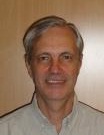 Alberto BALLESTEROS (Mr.), Examiner, Plant Breeder’s Rights Office, Instituto Nacional de Semillas (INASE), Av. Belgrano, 450/2, 2nd floor, Ciudad de Buenos Aires
(e-mail: aballesteros@inase.gov.ar)AustraliaAustraliaAustralia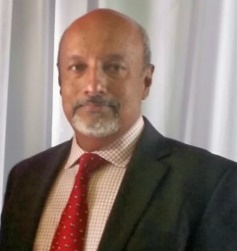 Tanvir HOSSAIN (Mr.), Senior Examiner, Plant Breeder's Rights Office, IP Australia, 
P.O. Box 200, Woden ACT 2606, Australia 
(tel.: +61 2 6283 7984  fax: +61 2 6283 7999  e-mail: tanvir.hossain@ipaustralia.gov.au)Tanvir HOSSAIN (Mr.), Senior Examiner, Plant Breeder's Rights Office, IP Australia, 
P.O. Box 200, Woden ACT 2606, Australia 
(tel.: +61 2 6283 7984  fax: +61 2 6283 7999  e-mail: tanvir.hossain@ipaustralia.gov.au)BRAZILBRAZILBRAZIL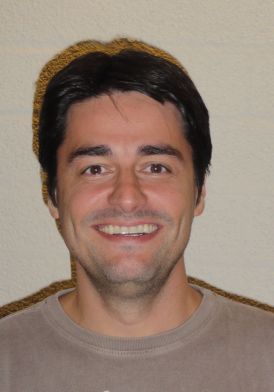 Ricardo ZANATTA MACHADO (Mr.), Federal Agricultural Inspector, Coordinator, Serviço Nacional de Proteção de Cultivares (SNPC), Ministry of Agriculture, Livestock and Food Supply, Esplanada dos Ministerios, Bloco 'D', Anexo B, Sala 347, 70043-900 Brasilia , D.F. 
(tel.: +55 61 3218 2549  fax: +55 61 3224 2842  e-mail: ricardo.machado@agricultura.gov.br)Ricardo ZANATTA MACHADO (Mr.), Federal Agricultural Inspector, Coordinator, Serviço Nacional de Proteção de Cultivares (SNPC), Ministry of Agriculture, Livestock and Food Supply, Esplanada dos Ministerios, Bloco 'D', Anexo B, Sala 347, 70043-900 Brasilia , D.F. 
(tel.: +55 61 3218 2549  fax: +55 61 3224 2842  e-mail: ricardo.machado@agricultura.gov.br)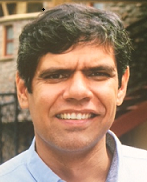 Paulo MENEZES MENDES (Mr.), Agricultural Federal Auditor, National Service for Varieties Protection (SNPC), Ministry of Agriculture, Livestock and Food Supply, Esplanada dos Ministérios, Bloco 'D', Anexo B, sala 347B, 70043-900 Brasilia , D.F. 
(tel.: +55 61 3218 3765  fax: +55 61 3224 2842  e-mail: paulo.mendes@agricultura.gov.br)Paulo MENEZES MENDES (Mr.), Agricultural Federal Auditor, National Service for Varieties Protection (SNPC), Ministry of Agriculture, Livestock and Food Supply, Esplanada dos Ministérios, Bloco 'D', Anexo B, sala 347B, 70043-900 Brasilia , D.F. 
(tel.: +55 61 3218 3765  fax: +55 61 3224 2842  e-mail: paulo.mendes@agricultura.gov.br)CANADACANADACANADA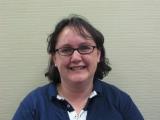 Renée CLOUTIER (Ms.), Examiner, Plant Breeders' Rights Office, Canadian Food Inspection Agency (CFIA), 59 Camelot Drive, Ottawa, Ontario K1A 0Y9 
(tel.: +1 613 773 7191  fax: +1 613 773 7115  e-mail: Renee.Cloutier@canada.ca)Renée CLOUTIER (Ms.), Examiner, Plant Breeders' Rights Office, Canadian Food Inspection Agency (CFIA), 59 Camelot Drive, Ottawa, Ontario K1A 0Y9 
(tel.: +1 613 773 7191  fax: +1 613 773 7115  e-mail: Renee.Cloutier@canada.ca)chinachinachina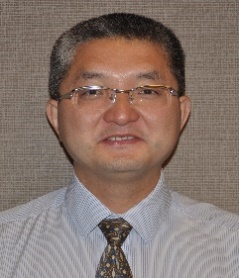 Hao TANG (Mr.), Division Director, Division of DUS Tests, Development Center of Science and Technology, Ministry of Agriculture and Rural Affairs, Nongfeng Building, No.96, Dongsanhuan Nanlu, Chaoyang District, 100122 Beijing  
(tel.: +86 10 591 99395  fax: +86 10 591 99393  e-mail: tanghao1973@126.com)Hao TANG (Mr.), Division Director, Division of DUS Tests, Development Center of Science and Technology, Ministry of Agriculture and Rural Affairs, Nongfeng Building, No.96, Dongsanhuan Nanlu, Chaoyang District, 100122 Beijing  
(tel.: +86 10 591 99395  fax: +86 10 591 99393  e-mail: tanghao1973@126.com)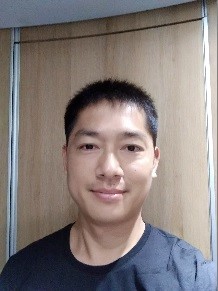 Zhefeng ZHANG (Mr.), DUS Test Staff, Research Associate, Chendu Station of DUS Testing of Sichuan for PVP, Academy of Agricultural Sciences, No. 2, Jinjushi Road, Sichuan Province, Jingjiang District, Chengdu City  
(tel.: +86 28 84504249  fax: +86 28 84790147  e-mail: zfzhang909@163.com)Zhefeng ZHANG (Mr.), DUS Test Staff, Research Associate, Chendu Station of DUS Testing of Sichuan for PVP, Academy of Agricultural Sciences, No. 2, Jinjushi Road, Sichuan Province, Jingjiang District, Chengdu City  
(tel.: +86 28 84504249  fax: +86 28 84790147  e-mail: zfzhang909@163.com)czech republicczech republicczech republic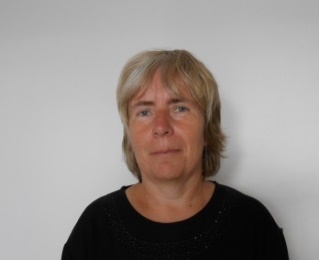 Lydie CECHOVÁ (Ms.), Crop Expert, Central Institute for Supervising and Testing in Agriculture (UKZUZ), Ustredni kontrolni a zkusebni ustav zemedelsky, 569 01 Hradec Nad Svitavou  
(tel.: +420 461 535 003  fax: +420 461 533 748  e-mail: lydie.cechova@ukzuz.cz)Lydie CECHOVÁ (Ms.), Crop Expert, Central Institute for Supervising and Testing in Agriculture (UKZUZ), Ustredni kontrolni a zkusebni ustav zemedelsky, 569 01 Hradec Nad Svitavou  
(tel.: +420 461 535 003  fax: +420 461 533 748  e-mail: lydie.cechova@ukzuz.cz)denmarkdenmarkdenmark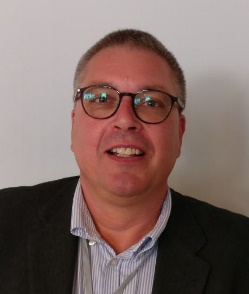 Preben KLARSKOV HANSEN (Mr.), DUS Coordinator, TystofteFoundation, Teglvaerksvej 10, 4230 Skaelskoer  
(tel.: +45 50808463  fax: +45 5080 8456  e-mail: pkh@tystofte.dk)Preben KLARSKOV HANSEN (Mr.), DUS Coordinator, TystofteFoundation, Teglvaerksvej 10, 4230 Skaelskoer  
(tel.: +45 50808463  fax: +45 5080 8456  e-mail: pkh@tystofte.dk)dominican Republicdominican Republicdominican Republic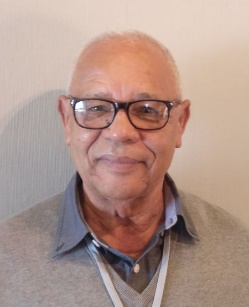 Ramon Danilo VERAS JOSÉ (Mr.), Technical coordinator, Oficina para el registro de variedades y obtenciones vegetales (OREVADO), km 6 1/2, Aut. Duarte, Urbanización Jardines del Norte, Santo Domingo , D.N. 
(tel.: +1 809 227 6188 ext. 227  e-mail: mgarcia@orevado.gob.do)Ramon Danilo VERAS JOSÉ (Mr.), Technical coordinator, Oficina para el registro de variedades y obtenciones vegetales (OREVADO), km 6 1/2, Aut. Duarte, Urbanización Jardines del Norte, Santo Domingo , D.N. 
(tel.: +1 809 227 6188 ext. 227  e-mail: mgarcia@orevado.gob.do)EUROPEAN UNIONEUROPEAN UNIONEUROPEAN UNION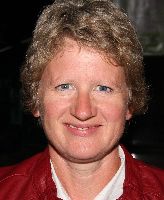 Anne WEITZ (Ms.), Technical Expert Agricultural Crops, Community Plant Variety Office (CPVO), 3, boulevard Maréchal Foch, CS 10121, 49101 Angers Cedex 02 
(tel.: +33 2 41 25 64 37  fax: +33 2 41 25 64 10  e-mail: weitz@cpvo.europa.eu)Anne WEITZ (Ms.), Technical Expert Agricultural Crops, Community Plant Variety Office (CPVO), 3, boulevard Maréchal Foch, CS 10121, 49101 Angers Cedex 02 
(tel.: +33 2 41 25 64 37  fax: +33 2 41 25 64 10  e-mail: weitz@cpvo.europa.eu)FINLANDFINLANDFINLAND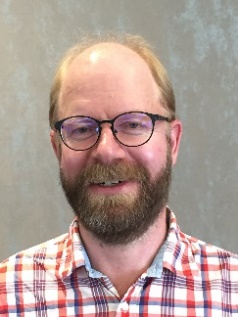 Sami MARKKANEN (Mr.), Senior Officer, Finnish Food Authority, Food Chain Division, Plant Production Department, Seed Unit, P.O. Box 111, 32201 Loimaa  
(tel.: +358 40 8294543  fax: +358 29 530 5318  e-mail: sami.markkanen@evira.fi)Sami MARKKANEN (Mr.), Senior Officer, Finnish Food Authority, Food Chain Division, Plant Production Department, Seed Unit, P.O. Box 111, 32201 Loimaa  
(tel.: +358 40 8294543  fax: +358 29 530 5318  e-mail: sami.markkanen@evira.fi)germanygermanygermany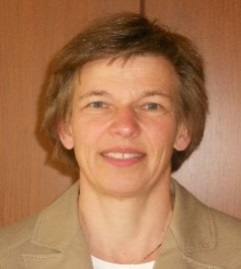 Beate RÜCKER (Ms.), Head of Department, Bundessortenamt, Osterfelddamm 80, 
Postfach 61 04 40, 30627 Hannover  
(tel.: +49 511 9566 5639  fax: +49 511 956 69600  e-mail: beate.ruecker@bundessortenamt.de)Beate RÜCKER (Ms.), Head of Department, Bundessortenamt, Osterfelddamm 80, 
Postfach 61 04 40, 30627 Hannover  
(tel.: +49 511 9566 5639  fax: +49 511 956 69600  e-mail: beate.ruecker@bundessortenamt.de)HungaryHungaryHungary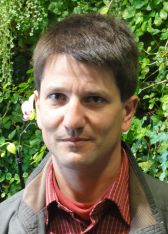 Zoltán CSÜRÖS (Mr.), Coordinator, DUS Expert, Variety Testing Dept. for Field Crops, National Food Chain Safety Office (NÉBIH), Keleti K. u. 24., 1024 Budapest  
(tel.: +36 70 4360671  e-mail: csurosz@nebih.gov.hu)Zoltán CSÜRÖS (Mr.), Coordinator, DUS Expert, Variety Testing Dept. for Field Crops, National Food Chain Safety Office (NÉBIH), Keleti K. u. 24., 1024 Budapest  
(tel.: +36 70 4360671  e-mail: csurosz@nebih.gov.hu)ITALYITALYITALY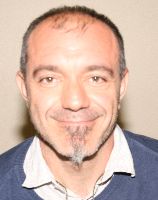 Giovanni CORSI (Mr.), Researcher, Center for Plant Protection and Certification (CREA-DC), via di Corticella 133, 40128 Bologna  
(tel.: +39 051 63 16 894  fax: +39 051 63 16 898  e-mail: giovanni.corsi@crea.gov.it)Giovanni CORSI (Mr.), Researcher, Center for Plant Protection and Certification (CREA-DC), via di Corticella 133, 40128 Bologna  
(tel.: +39 051 63 16 894  fax: +39 051 63 16 898  e-mail: giovanni.corsi@crea.gov.it)japanjapanjapan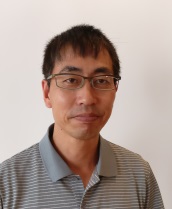 Manabu OSAKI (Mr.), Senior Examiner, Plant Variety Protection Office, Intellectual Property Division Food Industry Affairs Bureau, Ministry of Agriculture, Forestry and Fisheries (MAFF), 1-2-1 Kasumigaseki, Chiyoda-ku, 100-8950 Tokyo  
(e-mail: manabu_osaki190@maff.go.jp)Manabu OSAKI (Mr.), Senior Examiner, Plant Variety Protection Office, Intellectual Property Division Food Industry Affairs Bureau, Ministry of Agriculture, Forestry and Fisheries (MAFF), 1-2-1 Kasumigaseki, Chiyoda-ku, 100-8950 Tokyo  
(e-mail: manabu_osaki190@maff.go.jp)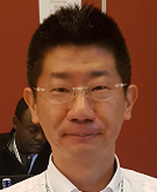 Kohei IMAMURA (Mr.), Senior Staff, National Center for Seeds and Seedlings (NCSS), 2-2 Fujimoto, Tsukuba 305-0852 
(tel.: +81 29 838 6581  fax: +81 29 839 1183  e-mail: imamurak302@affrc.go.jp)Kohei IMAMURA (Mr.), Senior Staff, National Center for Seeds and Seedlings (NCSS), 2-2 Fujimoto, Tsukuba 305-0852 
(tel.: +81 29 838 6581  fax: +81 29 839 1183  e-mail: imamurak302@affrc.go.jp)KENYAKENYAKENYA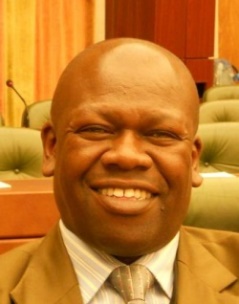 Simeon KIBET KOGO (Mr.), General Manager - Quality Assurance, Kenya Plant Health Inspectorate Service (KEPHIS), P.O. Box 49592, 00100 Nairobi 
(tel: +254 7211 77854  fax: +254 20 356175  e-mail: skibet@kephis.org)Simeon KIBET KOGO (Mr.), General Manager - Quality Assurance, Kenya Plant Health Inspectorate Service (KEPHIS), P.O. Box 49592, 00100 Nairobi 
(tel: +254 7211 77854  fax: +254 20 356175  e-mail: skibet@kephis.org)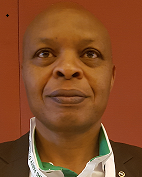 Samson KAMUNYA (Mr.), Plant breeder, TRI-KALRO, P.O. Box 820-20200, Kericho  
(tel.: +254 722 282 741  fax: +254 52 20575  e-mail: samson.kamunya@yahoo.com, samson.kamunya@kalro.org)Samson KAMUNYA (Mr.), Plant breeder, TRI-KALRO, P.O. Box 820-20200, Kericho  
(tel.: +254 722 282 741  fax: +254 52 20575  e-mail: samson.kamunya@yahoo.com, samson.kamunya@kalro.org)NEW ZEALANDNEW ZEALANDNEW ZEALAND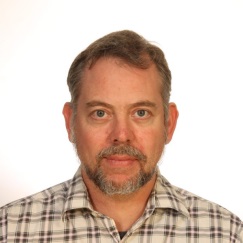 Chris HARDY (Mr.), Senior Plant Variety Rights Examiner, Intellectual Property Office of New Zealand, Plant Variety Rights, Ministry of Economic Development, 55 Wordsworth Street, Private Bag 4717, Christchurch 8140 
(tel.: +64 3 962 623  e-mail: christopher.hardy@pvr.govt.nz)Chris HARDY (Mr.), Senior Plant Variety Rights Examiner, Intellectual Property Office of New Zealand, Plant Variety Rights, Ministry of Economic Development, 55 Wordsworth Street, Private Bag 4717, Christchurch 8140 
(tel.: +64 3 962 623  e-mail: christopher.hardy@pvr.govt.nz)republic of korearepublic of korearepublic of korea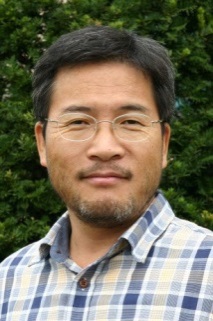 Kwanghong LEE (Mr.), Agricultural Researcher, Korea Seed and Variety Service (KSVS), 119 Hyeoksin 8-ro, Gimcheon, Gyeongsangbuk-do 29660 
(tel.: +82 54 912 0202  fax: +82 54 912 0211  e-mail: grin@korea.kr)Kwanghong LEE (Mr.), Agricultural Researcher, Korea Seed and Variety Service (KSVS), 119 Hyeoksin 8-ro, Gimcheon, Gyeongsangbuk-do 29660 
(tel.: +82 54 912 0202  fax: +82 54 912 0211  e-mail: grin@korea.kr)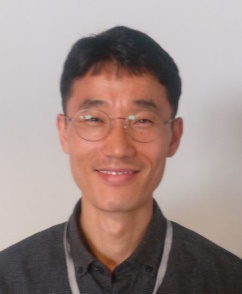 Young KIM (Mr.), Agricultural Researcher, Korea Seed and Variety Service (KSVS), 119 Hyeoksin 8-ro, Gimcheon, Gyeongsangbuk-do 29660 
(tel.: +82 63 861 2595  fax: +82 63 862 0069  e-mail: youngk@korea.kr)Young KIM (Mr.), Agricultural Researcher, Korea Seed and Variety Service (KSVS), 119 Hyeoksin 8-ro, Gimcheon, Gyeongsangbuk-do 29660 
(tel.: +82 63 861 2595  fax: +82 63 862 0069  e-mail: youngk@korea.kr)slovakiaslovakiaslovakia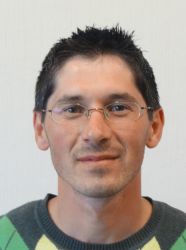 Lubomir BASTA (Mr.), DUS expert for agricultural species, Variety Testing Department, Central Controling and Testing Institute in Agriculture Bratislava (UKSUP), Testing Station Partizánska 14, 053 61 Spisské Vlachy  
(tel.: + 421 53 290 1252  e-mail: lubomir.basta@uksup.sk)Lubomir BASTA (Mr.), DUS expert for agricultural species, Variety Testing Department, Central Controling and Testing Institute in Agriculture Bratislava (UKSUP), Testing Station Partizánska 14, 053 61 Spisské Vlachy  
(tel.: + 421 53 290 1252  e-mail: lubomir.basta@uksup.sk)united kingdomunited kingdomunited kingdom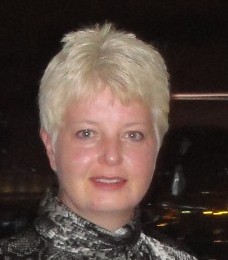 Cheryl TURNBULL (Ms.), Technical Manager (DUS), Centre for Plant Varieties and Seeds, National Institute of Agricultural Botany (NIAB), Huntingdon Road, Cambridge  
(tel.: +44 1223 342291  e-mail: cheryl.turnbull@niab.com)Cheryl TURNBULL (Ms.), Technical Manager (DUS), Centre for Plant Varieties and Seeds, National Institute of Agricultural Botany (NIAB), Huntingdon Road, Cambridge  
(tel.: +44 1223 342291  e-mail: cheryl.turnbull@niab.com)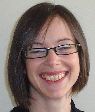 Margaret WALLACE (Ms.), Senior Technical Manager (Agricultural DUS and Seed Certification), National Institute of Agricultural Botany (NIAB), Huntingdon Road, Cambridge CB3 0LE 
(tel.: +44 1223 342288  e-mail: margaret.wallace@niab.com)Margaret WALLACE (Ms.), Senior Technical Manager (Agricultural DUS and Seed Certification), National Institute of Agricultural Botany (NIAB), Huntingdon Road, Cambridge CB3 0LE 
(tel.: +44 1223 342288  e-mail: margaret.wallace@niab.com)uruguayuruguayuruguay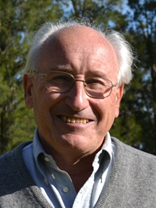 Pedro QUEHEILLE (Mr.), Presidente, Instituto Nacional de Semillas (INASE), Cno. Bertolotti s/n R-8 Km 29, Barros Blancos, Canelones  
(e-mail: pqueheille@inase.uy)Pedro QUEHEILLE (Mr.), Presidente, Instituto Nacional de Semillas (INASE), Cno. Bertolotti s/n R-8 Km 29, Barros Blancos, Canelones  
(e-mail: pqueheille@inase.uy)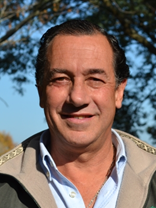 Daniel BAYCE MUÑOZ (Mr.), Director Ejecutivo, Instituto Nacional de Semillas (INASE), Camino Suárez s/n, Ruta 8 y Ruta 101, Barros Blancos, Canelones 91001 
(tel.: +598 22887099 E. 125  e-mail: dbayce@inase.uy)Daniel BAYCE MUÑOZ (Mr.), Director Ejecutivo, Instituto Nacional de Semillas (INASE), Camino Suárez s/n, Ruta 8 y Ruta 101, Barros Blancos, Canelones 91001 
(tel.: +598 22887099 E. 125  e-mail: dbayce@inase.uy)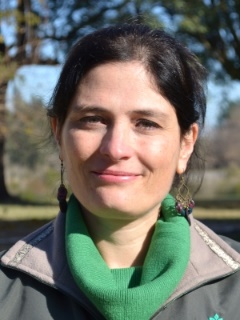 Vanessa SOSA (Ms.), Laboratory Manager, Instituto Nacional de Semillas (INASE)Cno. Bertolotti s/n R-8 Km 29, Barros Blancos, Canelones, Uruguay(tel.: +598 2288 7099 E 124 e-mail: vsosa@inase.uy)Vanessa SOSA (Ms.), Laboratory Manager, Instituto Nacional de Semillas (INASE)Cno. Bertolotti s/n R-8 Km 29, Barros Blancos, Canelones, Uruguay(tel.: +598 2288 7099 E 124 e-mail: vsosa@inase.uy)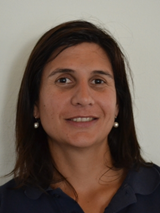 Virginia Roxana OLIVIERI GÓMEZ (Ms.), Coordinator, Variety Testing and Registration, Instituto Nacional de Semillas, National Seed Institute (INASE), Cno. Bertolotti s/n y Ruta 8 Km 29, Barros Blancos, Canelones  
(tel.: +598 2 288 70 99 / +598 99 323704  fax: +598 2 288 70 77  
e-mail: volivieri@inase.org.uy)Virginia Roxana OLIVIERI GÓMEZ (Ms.), Coordinator, Variety Testing and Registration, Instituto Nacional de Semillas, National Seed Institute (INASE), Cno. Bertolotti s/n y Ruta 8 Km 29, Barros Blancos, Canelones  
(tel.: +598 2 288 70 99 / +598 99 323704  fax: +598 2 288 70 77  
e-mail: volivieri@inase.org.uy)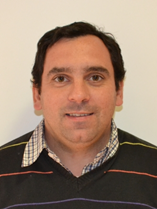 Federico BOSCHI (Mr.), Técnico, Evaluación y Registro de Cultivares, Instituto Nacional de Semillas (INASE), Cno. Bertolotti S/N y ruta 8 km 29, Barros Blancos, Canelones  
(tel.: +598 2 288 7099  fax: +598 2 288 7077  e-mail: fboschi@inase.uy)Federico BOSCHI (Mr.), Técnico, Evaluación y Registro de Cultivares, Instituto Nacional de Semillas (INASE), Cno. Bertolotti S/N y ruta 8 km 29, Barros Blancos, Canelones  
(tel.: +598 2 288 7099  fax: +598 2 288 7077  e-mail: fboschi@inase.uy)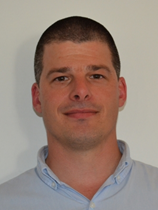 Sebastián Luis MOURE CHRISTOPHERSEN (Mr.), Técnico, Evaluación y Registro de Cultivares, Instituto Nacional de Semillas (INASE), Camino Bertolotti s/n y Ruta 8, Km 29, Barros Blancos, Canelones  
(tel.: +598 2288 7099  fax: +598 2288 7077  e-mail: smoure@inase.uy)Sebastián Luis MOURE CHRISTOPHERSEN (Mr.), Técnico, Evaluación y Registro de Cultivares, Instituto Nacional de Semillas (INASE), Camino Bertolotti s/n y Ruta 8, Km 29, Barros Blancos, Canelones  
(tel.: +598 2288 7099  fax: +598 2288 7077  e-mail: smoure@inase.uy)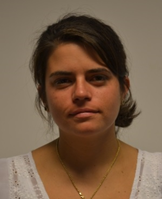 Constanza TARAN ALDERETE (Ms.), Técnica, Instituto Nacional de Semillas (INASE), R-8, km 281, Treinta y Tres  
(tel.: +598 99 410 077  fax: +598 2288 7077  e-mail: ctaran@inase.uy)Constanza TARAN ALDERETE (Ms.), Técnica, Instituto Nacional de Semillas (INASE), R-8, km 281, Treinta y Tres  
(tel.: +598 99 410 077  fax: +598 2288 7077  e-mail: ctaran@inase.uy)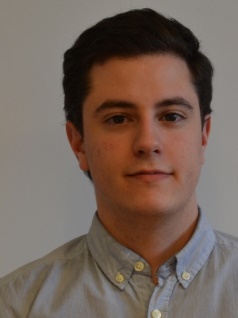 Gonzalo ROVIRA (Mr.), Statistics Unit Coordinator, Instituto Nacional de Semillas (INASE)Cno. Bertolotti s/n R-8 Km 29, Barros Blancos, Canelones, Uruguay(tel.: +598 2288 7099 E 116 e-mail: grovira@inase.uy)Gonzalo ROVIRA (Mr.), Statistics Unit Coordinator, Instituto Nacional de Semillas (INASE)Cno. Bertolotti s/n R-8 Km 29, Barros Blancos, Canelones, Uruguay(tel.: +598 2288 7099 E 116 e-mail: grovira@inase.uy)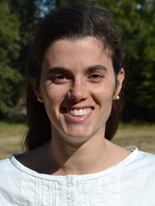 Inés FORNOS (Ms.), Communication Head, National Seed Institute (INASE), Cno. Bertolotti s/n R-8 Km 29, Barros Blancos, Canelones  
(e-mail: ifornos@inase.uy)Inés FORNOS (Ms.), Communication Head, National Seed Institute (INASE), Cno. Bertolotti s/n R-8 Km 29, Barros Blancos, Canelones  
(e-mail: ifornos@inase.uy)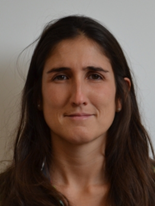 Melisa CUADRO (Ms.), Communication Coordinator, National Seed Institute (INASE), Cno. Bertolotti s/n R-8 Km 29, Barros Blancos, Canelones  
(e-mail: mcuadro@inase.uy)Melisa CUADRO (Ms.), Communication Coordinator, National Seed Institute (INASE), Cno. Bertolotti s/n R-8 Km 29, Barros Blancos, Canelones  
(e-mail: mcuadro@inase.uy)Ii.  organizationsIi.  organizationsIi.  organizationsCROPLIFE INTERNATIONALCROPLIFE INTERNATIONALCROPLIFE INTERNATIONAL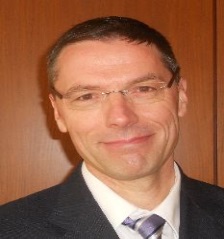 Marcel BRUINS (Mr.), Consultant, CropLife International, 326, Avenue Louise, Box 35, 1050 Bruxelles, Belgique 
(tel.: +32 2 542 0410  fax: +32 2 542 0419  e-mail: mbruins1964@gmail.com)Marcel BRUINS (Mr.), Consultant, CropLife International, 326, Avenue Louise, Box 35, 1050 Bruxelles, Belgique 
(tel.: +32 2 542 0410  fax: +32 2 542 0419  e-mail: mbruins1964@gmail.com)EuroSEEDSEuroSEEDSEuroSEEDS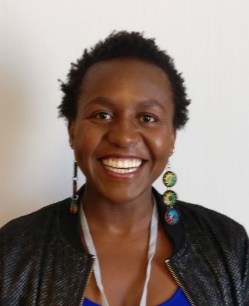 Catherine Chepkurui LANGAT (Ms.), Technical Manager Plant Breeding and Variety Registration, Avenue des Arts 52, 1000 Bruxelles, Belgium 
(tel.: +32 2 743 28 60  e-mail: catherinelangat@euroseeds.eu)Catherine Chepkurui LANGAT (Ms.), Technical Manager Plant Breeding and Variety Registration, Avenue des Arts 52, 1000 Bruxelles, Belgium 
(tel.: +32 2 743 28 60  e-mail: catherinelangat@euroseeds.eu)INTERNATIONAL SEED FEDERATION (ISF)INTERNATIONAL SEED FEDERATION (ISF)INTERNATIONAL SEED FEDERATION (ISF)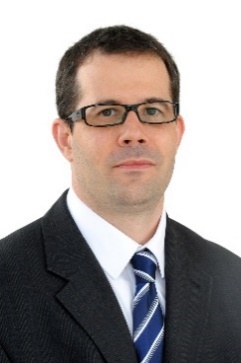 Szabolcs RUTHNER (Mr.), Regulatory Affairs Manager, International Seed Federation (ISF), Chemin du Reposoir 7, 1260 Nyon, Switzerland 
(tel.: +41 22 365 4420  fax: +41 22 365 4421  e-mail: s.ruthner@worldseed.org)Szabolcs RUTHNER (Mr.), Regulatory Affairs Manager, International Seed Federation (ISF), Chemin du Reposoir 7, 1260 Nyon, Switzerland 
(tel.: +41 22 365 4420  fax: +41 22 365 4421  e-mail: s.ruthner@worldseed.org)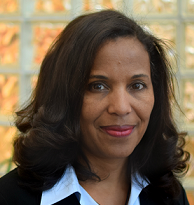 Marymar BUTRUILLE (Ms.), Germplasm IP Scientist, Bayer Crop Science, 3302 SE Convenience Boulevard, Ankeny, Iowa 50021, United States of America 
(tel.: +1 515.965.3077  e-mail: marymar.butruille@bayer.com)Marymar BUTRUILLE (Ms.), Germplasm IP Scientist, Bayer Crop Science, 3302 SE Convenience Boulevard, Ankeny, Iowa 50021, United States of America 
(tel.: +1 515.965.3077  e-mail: marymar.butruille@bayer.com)Seed Association of the Americas (SAA)Seed Association of the Americas (SAA)Seed Association of the Americas (SAA)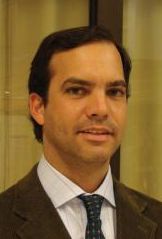 Diego RISSO (Mr.), Executive Director, Seed Association of the Americas (SAA)(e-mail: drisso@saaseed.org)Diego RISSO (Mr.), Executive Director, Seed Association of the Americas (SAA)(e-mail: drisso@saaseed.org)Marcos CARRERA (Mr.), Uruguay Commercial Lead, Monsanto Uruguay S.A.,  
(e-mail: marcos.carrera@bayer.com)Marcos CARRERA (Mr.), Uruguay Commercial Lead, Monsanto Uruguay S.A.,  
(e-mail: marcos.carrera@bayer.com)III.  OFFICERIII.  OFFICERIII.  OFFICERMs. Cheryl TURNBULL, ChairMs. Cheryl TURNBULL, ChairIV.  OFFICE OF UPOVIV.  OFFICE OF UPOVIV.  OFFICE OF UPOV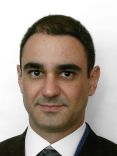 Leontino TAVEIRA (Mr.), Head of Technical Affairs and Regional Development (Latin America, Caribbean), International Union for the Protection of New Varieties of Plants (UPOV), Chemin des Colombettes 34, 1211 Geneva 20, Switzerland
(tel.: +41 22 338 8426  fax: +41 22 733 0336  e-mail: leontino.taveira@upov.int)Leontino TAVEIRA (Mr.), Head of Technical Affairs and Regional Development (Latin America, Caribbean), International Union for the Protection of New Varieties of Plants (UPOV), Chemin des Colombettes 34, 1211 Geneva 20, Switzerland
(tel.: +41 22 338 8426  fax: +41 22 733 0336  e-mail: leontino.taveira@upov.int)Romy OERTEL (Ms.), Secretary II, International Union for the Protection of New Varieties of Plants (UPOV), Chemin des Colombettes 34, 1211 Geneva 20, Switzerland 
(tel.: +41 22 338 7293  fax: +41 22 733 0336  e-mail: romy.oertel@upov.int)Romy OERTEL (Ms.), Secretary II, International Union for the Protection of New Varieties of Plants (UPOV), Chemin des Colombettes 34, 1211 Geneva 20, Switzerland 
(tel.: +41 22 338 7293  fax: +41 22 733 0336  e-mail: romy.oertel@upov.int)SpeciesBasic Document(s)Leading expertGinseng (Panax ginseng C.A. Mey) (Revision)TG/224/2(proj.3)Mr. Wonsig Lee (KR)*Red Clover (Trifolium pratense L.) (Revision)TG/5/8(proj.4)Mr. Donovan Sonnenberg (ZA)Triticale (xTriticosecale Witt.) (Revision)TG/121/4(proj.2)Mr. Tanvir Hossain (AU)SpeciesBasic DocumentLeading expertInterested experts (countries/organizations) Potato 
(Solanum tuberosum L.) (Revision)TG/23/6Ms. Beate Rücker (DE)AU, AT, BR, CA, CN, CZ, DK, ES, GB, IR, IT, JP, KE, KR, NL, NZ, PL, QZ, SK, CLI, Euroseeds, ISF, OfficeRape Seed 
(Brassica napus L. oleifera) (Revision)TG/36/6 Corr.Ms. Margaret Wallace (GB)AU, BR, CA, CN, CZ, DE, DK, FI, FR, JP, KR, NZ, PL, QZ, SK, UY, CLI, Euroseeds, ISF, Office*Rice (Oryza sativa L.) (Revision)TG/16/9(proj.3)Mr. Kohei Imamura (JP)AR, AU, BR, CN, ES, FR, HU, IT, KE, KR, MX, QZ, TZ, US, UY, CLI, Euroseeds, ISF, Office *Rye (Secale cereale L.) (Revision)TG/58/7(proj.1)Ms. Beate Rücker (DE)AU, BR, CA, CZ, DK, ES, FI, FR, GB, IT, KR, NZ, PL, QZ, SK, ZA, CLI, Euroseeds, ISF, Office*Soya Bean 
(Glycine max (L.) Merrill) (Revision)TG/80/7(proj.5)Mr. Alberto Ballesteros (AR)AR, AT, AU, BR, CA, CN, CO, ES, FR, HU, IT, JP, KR, NL, PL, PY, QZ, SK, US, UY, VN, ZA, CLI, Euroseeds, ISF, OfficeSugarcane (Saccharum L.) (Revision)TG/186/1Mr. Tanvir Hossain (AU)BR, CN, JP, KE, ISF, OfficeSunflower 
(Helianthus annuus L.) (Revision)TG/81/7(proj.1)Mr. Zoltan Csuros (HU)AU, AR, BR, CA, CN, DE, ES, FR, IT, JP, KE, QZ, RO, SK, UY, ZA, ISF, Euroseeds, CLI, Office*Tea (Camellia sinensis (L.) Kuntze) (Revision)TG/238/2(proj.2)Mr. Simeon Kibet Kogo (KE)AR, BR, CN, KR, JP, TZ, US, Office*Timothy 
(Phleum pratense L.; 
Phleum nodosum DC.) (Revision)TG/34/7(proj.1)Mr. Lubomir Basta (SK)CA, CZ, DE, FI, FR, IT, JP, NL, NZ, QZ, Euroseeds, ISF, OfficeZoysia grasses 
(Zoysia Willd.)NEWMr. Manabu Osaki (JP)AU, BR, KR, ISF, OfficeSpecies Basic Document(s)Bird’s Foot Trefoil; Big Trefoil; Broad Leaf Trefoil; Narrow Leaf Trefoil; Lotus Subbiflorus 
(Lotus corniculatus L.; Lotus pedunculatus Cav.; Lotus uliginosus Schkuhr; Lotus tenuis Waldst. et Kit. ex Willd.; Lotus subbiflorus Lag) (Revision)TG/193/1